CỘNG HÒA XÃ HỘI CHỦ NGHĨA VIỆT NAMĐộc lập – Tự do – Hạnh phúc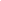 ĐƠN XIN VIỆCKính gửi: Ban lãnh đạo và Phòng nhân sự của Công ty	Tôi tên là:……………………………Sinh ngày:	CMND/CCCD số:…………………Cấp ngày: …/…/…. Nơi cấp: 	Địa chỉ thường trú:	Chỗ ở hiện nay:	Email:………………………………………Số điện thoại: 	Thông qua…………….……………., tôi được biết Quý công ty đang có nhu cầu tuyển dụng vị trí........................ Qua quá trình tìm hiểu, tôi nhận thấy Quý công ty là một doanh nghiệp lớn trong lĩnh vực ............................. với môi trường làm việc chuyên nghiệp, năng động, lộ trình thăng tiến rõ ràng. Chính vì thế, tôi rất mong muốn có được cơ hội làm việc và cống hiến hết mình cho Quý công ty.Việc đã tốt nghiệp loại ………. tại Trường………………………………. khiến tôi hoàn toàn tự tin vào vốn kiến thức chuyên môn trong lĩnh vực ...................... của mình.Bên cạnh đó, tôi đã có thời gian thực tập/làm việc tại:- Vị trí ...................... của Công ty..................... từ ngày …/…/… đến ngày …/…/…- ..............................................Với thời gian thực tập/làm việc trên, tôi đã tích góp thêm nhiều kinh nghiệm về ........................................................... nhờ vào quá trình làm việc chăm chỉ của mình.Đồng thời, trong quá trình học tập và làm việc thực tế, tôi đã được trang bị tất cả những kỹ năng như ………………………………Ngoài ra, tôi còn sử dụng thành thạo tin học văn phòng, giao tiếp tiếng Anh tốt.Với trình độ chuyên môn và kỹ năng hiện có của mình, tôi tin rằng mình có thể đảm nhiệm tốt vị trí .........................Tôi rất mong nhận được lịch hẹn phỏng vấn của Quý công ty trong thời gian gần nhất để có thể trình bày rõ hơn về bản thân cũng như tìm hiểu kỹ hơn về các yêu cầu của vị trí công việc này.Xin chân thành cảm ơn!…, ngày…tháng…năm 2024(Người làm đơn ký và ghi rõ họ tên)